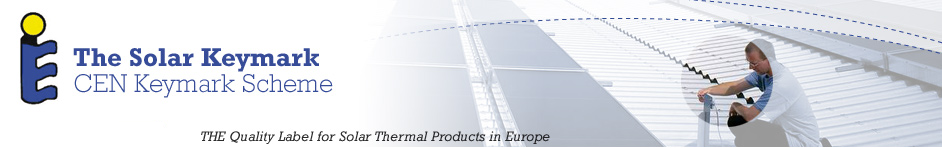 	SCF project reporting	SCF_N0008R2	Status:   Overall progressPlease evaluate the evolution of the project so far, considering:In case of a critical delay, action shall be taken: revision of content, budget, duration or project termination.Please provide a short explanation for the rating indicated above:Main achievements towards goals and milestonesPlease indicate main achievements of the project so far, in order of relevance:DeliverablesPlease indicate the progress regarding deliverables:(2) Actual or foreseen delivery dateDeviations from initial planPlease indicate main deviations and proposed corrective measures:Done at City, Country on 	Responsible: First name SurnameAcronym  of project:Title of project:Project Start  Date: Project End Date:Report Reporting period (up to):A)Fulfilling initial objectives1 (will fail) –>  5 (will fully achieve)B)Complying with timeline  1 (critical delay1) –>  5 (on schedule or ahead schedule)A)B)a)b)c)d)e)C)Progress regarding deliverables1 (completed<25%) -> 5 (completed = 100%)1 (completed<20%) -> 5 (completed>80%)Information about each deliverableDue DateCompleted (%)Delivery Date²D1   %D2   %D3   %dd/mm/yyD4dd/mm/yy   %dd/mm/yyD5dd/mm/yy   %dd/mm/yy